Town of Hamilton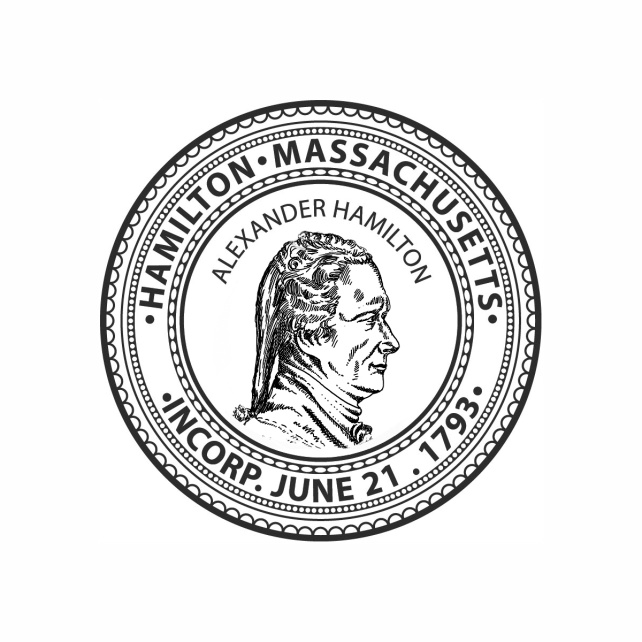 Historic District Commission577 Bay Road, Hamilton, MA 01982APPLICATION FOR CERTIFICATEof ☐ Appropriateness, ☐ Non-Applicability, or ☐ Hardship (check one)Date Submitted: ______________________	Project Address: _______________________________Name: ____________________________________Telephone:	________________________________	Email: _______________________________________________Project InformationType of structure(s) affected (check all that apply):☐ House		☐ Garage		☐ Non-Residential Building☐ Shed			☐ Sign			☐ Other: _____________________________________When was the structure(s) built: _________________________________________________________When was the structure(s) last modified: __________________________________________________Type of proposed work (check all that apply):☐ Addition		☐ Alteration		☐ Demolition		☐ New Construction☐ Repair		☐ Replacement	☐ Other: _____________________________________Describe the scope of work:If known, briefly describe the historical significance of the structure(s):The Commission may request the following documents:☐ Proposed building elevation plans 			☐ Building product/material information☐ Photographs of existing façade and site context	☐ Assessor's map or site plan☐ Structural assessment (for demolition only)		☐ Locus plan of the site within the DistrictTown of HamiltonHistoric District Commission577 Bay Road, Hamilton, MA 01982FOR COMMISSION USE ONLY:☐ Certificate of Appropriateness☐ Approval☐ Disapproval for these reasons:☐ Certificate of Non-Applicability for these reasons:☐ Not visible from a public street, way, place or body of water☐ Maintenance, repair or replacement using the same design and materials☐ Temporary structure or sign, or a permanent sign of not more than one square foot in area☐ Terrace, walk, driveway, wall, fence or landscaping☐ Storm doors and windows, screens, window air conditioners, lighting fixtures or antennae ☐ Change in the color of paint or the color of materials used on roofs☐ Certificate of Hardship for these reasons:___________________________________________Signature of Historic District Commission Chair______________________Date